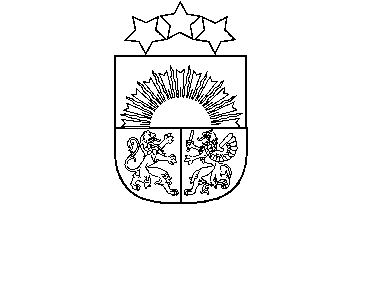 UGUNSDROŠĪBAS UN CIVILĀS AIZSARDZĪBAS KOLEDŽARīgā29.11.2023.                              Iekšējie noteikumi Nr. 22/3-1.1.-18/7Grozījumi: Ugunsdrošības un civilās aizsardzības koledžas 08.01.2024. iekšējie noteikumi Nr.22/3-1.1-25/1Prakses nolikumsAPSTIPRINĀTIUgunsdrošības un civilās aizsardzības koledžas Padomes 2023.gada 29. novembra sēdē, protokols Nr.22/3-3.1.-11/25Izdoti saskaņā ar Valsts pārvaldes iekārtas likuma 72.panta pirmās daļas 2.punktuI. Vispārīgie jautājumiIekšējie noteikumi nosaka kārtību par prakses saturu, prakses organizēšanas, aizstāvēšanas un vērtēšanas kārtību, kā arī prakses dokumentu sagatavošanas un noformēšanas kārtību Ugunsdrošības un civilās aizsardzības koledžā (turpmāk – koledža).Prakse ir neatņemama izglītošanas procesa sastāvdaļa koledžā īstenojamajās izglītības programmās:īsā cikla profesionālās augstākās izglītības programmā „Ugunsdrošība un ugunsdzēsība”, iegūstamā kvalifikācija – ugunsdrošības un civilās aizsardzības tehniķis, prakses apjoms 754 stundas (29 kredītpunkti);profesionālās tālākizglītības programmā ,,Ugunsdrošība un ugunsdzēsība”, iegūstamā kvalifikācija – ugunsdzēsības un glābšanas dienesta ugunsdzēsējs glābējs, prakses apjoms 546 stundas;(Grozīts ar Ugunsdrošības un civilās aizsardzības koledžas 08.01.2024. iekšējiem noteikumiem Nr.22/3-1.1-25/1)profesionālās tālākizglītības programmā ,,Ugunsdrošība un ugunsdzēsība”, iegūstamā kvalifikācija – dispečers iekšlietu jomā, prakses apjoms 240 stundas.Prakses mērķis ir nostiprināt iegūtās zināšanas un praktiskās iemaņas, iegūt izglītības programmai atbilstošu kompetenci, kas nepieciešamas profesionālās kvalifikācijas iegūšanai attiecīgajā izglītības programmā. II. Prakses satursPrakses laikā kadets vai Valsts ugunsdzēsības un glābšanas dienesta (turpmāk – iestāde) amatpersona ar speciālo dienesta pakāpi (turpmāk – studējošais) iepazīstas ar iestādes struktūrvienības struktūru, uzdevumiem un darba organizāciju.Studējošais, atbilstoši iegūstamajai kvalifikācijai, prakses vadītāja uzraudzībā izpilda prakses uzdevumus:šo noteikumu 2.1.apakšpunktā minētās izglītības programmas prakses programma noteikta 1.pielikumā;šo noteikumu 2.2. un 2.3.apakšpunktā minēto izglītības programmu prakses programma noteikta attiecīgajās profesionālās izglītības programmās.III. Prakses organizēšanaStudējošā prakses vietu un laiku nosaka ar:koledžas rīkojumu, ja prakse notiek koledžā;iestādes rīkojumu, ja prakse notiek iestādes struktūrvienībā.Koledža ar rīkojumu nosaka prakses vadītāju, kurš:novada prakses ievada semināru (divas kontaktstundas);prakses laikā konsultē studējošos par prakses norisi, prakses uzdevumu izpildi un citiem ar praksi saistītiem jautājumiem.Iestādes struktūrvienība ar rīkojumu nosaka prakses vadītāju prakses vietā, kuram, ir šādi pienākumi:nodrošināt studējošā praksi atbilstoši prakses programmai, radīt nepieciešamos prakses apstākļus;uzraudzīt studējošā prakses norisi, sniegt nepieciešamo atbalstu ar prakses uzdevumu izpildi saistītajos jautājumos;apstiprināt ierakstus prakses dienasgrāmatā (2.pielikums), prakses pārskatā (3.pielikums) un sagatavot studējošā raksturojumu (4.pielikums).IV. Prakses atskaitePrakses laikā iestādes struktūrvienībā studējošais sagatavo prakses dienasgrāmatu (2.pielikums) un prakses pārskatu (3.pielikums), ko iesniedz ar koledžas rīkojumu noteiktam prakses vadītājam.Prakses dokumentus un ar tiem saistītos pielikumus iesniedz papīra formātā vai elektroniski, parakstītus ar drošu elektronisko parakstu.Prakses dienasgrāmatas un prakses pārskata teksta noformējums:valsts valodā, ievērojot valsts valodas literārās, gramatiskās normas un pareizrakstības prasības;noformē datorsalikumā uz A4 formāta lapām, kurām apdrukāta viena lappuse;tekstu noformē melnā krāsā;teksta attālums no lapas kreisās malas ir 3 cm, no augšējās, apakšējās un labās malas 2 cm, jaunu rindkopu sāk ar 1,27 cm lielu atkāpi;burtu lielums ir 14 pt, fonts Times New Roman;atstarpe starp rindām Single, atstarpe starp burtiem Normal;tekstu rindkopā abas teksta malas ir izlīdzinātas (Justified);lapas numurē ar arābu cipariem lapas apakšējās malas centrā ar ciparu lielumu 12 pt, fonts Times New Roman;titullapu nenumurē.Šo noteikumu 2.2. un 2.3.apakšpunktā norādītajā izglītības programmā prakses dienasgrāmatai un prakses pārskatam pievieno studējošā raksturojumu.V. Prakses aizstāvēšana un vērtēšana Pēc prakses iestādes struktūrvienībā vai koledžā tiek organizēta studējošo prakses aizstāvēšana.Šo noteikumu 2.1.apakšpunktā minētajai izglītības programmai:ar koledžas rīkojumu nosaka studējošo prakses vērtēšanas komisiju, kurā ir vismaz trīs komisijas locekļi;prakses aizstāvēšanas laikā studējošais prezentē prakses pārskatu, secinājumus un priekšlikumus (5-7 minūtes);pēc prezentācijas studējošais atbild uz prakses vērtēšanas komisijas locekļu jautājumiem.Ja studējošais nav iesniedzis atbilstoši noformētus prakses dokumentus vai neaizstāv praksi, studējošajam ir tiesības atkārtoti iesniegt prakses dokumentus divu darba dienu laikā un trešajā darba dienā aizstāvēt praksi atkārtotā prakses vērtēšanas komisijā.Studējošajam, kurš apgūst šo noteikumu 2.2. vai 2.3.apakšpunktā minēto izglītības programmu, prakses dokumentus pieņem un novērtē ar koledžas rīkojumu noteiktais prakses vadītājs.Prakses sasniedzamie rezultāti un to vērtēšanas kritēriji 10 ballu skalā:izcili (10) – sasniegtie prakses rezultāti pārsniedz izglītības programmas prakses uzdevumu izpildi, liecina par spēju veikt darbu pilnībā patstāvīgi un dziļu problēmu izpratni;teicami (9) – sasniegtie prakses rezultāti pilnībā atbilst izglītības programmas prakses uzdevumu izpildes prasībām, iegūta prasme patstāvīgi lietot iegūtās zināšanas;ļoti labi (8) – pilnīgi izpildīti izglītības programmas prakses uzdevumi, tomēr atsevišķos jautājumos nav pietiekami dziļas izpratnes, lai zināšanas patstāvīgi lietotu sarežģītāku problēmu risināšanā; labi (7) – kopumā izpildīti izglītības programmas prakses uzdevumi, tomēr dažkārt konstatējama neprasme iegūtās zināšanas izmantot praktiski;gandrīz labi (6) – izpildīti izglītības programmas prakses uzdevumi, tomēr vienlaikus konstatējama nepietiekami dziļa problēmas izpratne un neprasme izmantot iegūtās zināšanas; viduvēji (5) – kopumā apgūti izglītības programmas prakses uzdevumi, tomēr konstatējama nepietiekama dažu problēmu pārzināšana un neprasme izmantot iegūtās zināšanas;gandrīz viduvēji (4) – kopumā apgūti izglītības programmas prakses uzdevumi, tomēr konstatējama nepietiekama dažu pamatkoncepciju izpratne, ir ievērojamas grūtības iegūto zināšanu praktiskajā izmantošanā; vāji (3) – zināšanas ir virspusējas un nepilnīgas, studējošais nespēj tās lietot konkrētajās situācijās;ļoti vāji (2) – ir virspusējas zināšanas tikai par atsevišķām problēmām, lielākā daļa izglītības programmas prakses uzdevumu nav izpildīti;ļoti, ļoti vāji (1) – nav izpratnes par izglītības programmas prakses uzdevumu pamatproblemātiku, nav gandrīz nekādu zināšanu saistībā ar izglītības programmas prakses uzdevumu izpildi.Praksi vērtē 10 ballu skalā. Vērtējums 4 (gandrīz viduvēji) uzskatāms par zemāko sekmīgo vērtējumu.Prakses vērtēšanas komisija vai ar koledžas rīkojumu noteiktais prakses vadītājs, vērtējot praksi, ņem vērā studējošā prakses vērtējumu un studējošā raksturojumu, ko sniedzis ar iestādes struktūrvienības rīkojumu noteiktais prakses vadītājs.VI. Noslēguma jautājums Atzīt par spēku zaudējušiem Ugunsdrošības un civilās aizsardzības koledžas 2017.gada 22.septembra iekšējos noteikumus Nr.22/3-1.1.-19/4 „Kvalifikācijas prakses nolikums”. Šo noteikumu 2.1.apakšpunktā minētajā izglītības programmā prakses apjoms un 1.pielikumā norādītajā prakses programmā prakses stundu un kredītpunktu skaits noteikts attiecībā uz studējošajiem, kuri uzsāka studijas koledžā no 2023.gada 1.septembra. Attiecībā uz studējošajiem, kuri uzsāka studijas koledžā līdz 2023.gada 1.septembrim, prakses apjoms un prakses stundu un kredītpunktu skaits prakses programmā ir atbilstošs attiecīgajam izglītības programmas studiju plānam un tiesiskajam regulējumam, kas bija noteikts koledžas 2017.gada 22.septembra iekšējo noteikumu Nr.22/3-1.1.-19/4 ,,Kvalifikācijas prakses nolikums” 2.1.apakšpunktā un 1.pielikumā.(Grozīts ar Ugunsdrošības un civilās aizsardzības koledžas 08.01.2024. iekšējiem noteikumiem Nr.22/3-1.1-25/1)Saskaņots ar Valsts ugunsdzēsības un glābšanas dienestu 2023.gada 31.oktobrī.Direktorspulkvedis					     I.Mežulis Lunts, 67803512artis.lunts@ucak.vugd.gov.lvDOKUMENTS PARAKSTĪTS AR DROŠU ELEKTRONISKO PARAKSTU UN SATUR LAIKA ZĪMOGU1.pielikums Ugunsdrošības un civilās aizsardzības koledžas 29.11.2023.iekšējiem noteikumiem Nr. 22/3-1.1.-18/7 “Prakses nolikums”PRAKSES PROGRAMMA1.tabula Pilna laika klātienes studiju 1.kursa 2.semestrī; nepilna laika neklātienes studiju 3.kursa 6.semestrī 78 stundas (3 kredītpunkti):Sasniedzamie rezultāti: Izmanto ugunsdzēsības un glābšanas resursus.Lieto sakaru līdzekļus notikuma vietā.Lieto individuālos aizsardzības līdzekļus.Efektīvi pielieto ugunsdzēsības un glābšanas aprīkojumu.2.tabula Pilna laika klātienes studiju 2.kursa 4.semestrī; nepilna laika neklātienes studiju 3.kursa 6.semestrī 78 stundas (3 kredītpunkti):Sasniedzamie rezultāti: Orientējas struktūrvienības daļas pārziņas rajonā un tajā esošajās ūdens ņemšanas vietās.Efektīvi pielieto ugunsdzēsības un glābšanas aprīkojumu ugunsdzēsīgo vielu padošanai un glābšanas darbu veikšanai.Vada ugunsgrēku dzēšanu un neatliekamos avāriju seku likvidēšanas pasākumus.Spēj izskaidrot prakses vietas organizatorisko struktūru un amatpersonu savstarpējo pakļautību.Iegaumē iestādes funkcijas un uzdevumus Valsts ugunsdrošības uzraudzības jomā.Skaidro tiesības un pienākumus ugunsdrošības jomā.Spēj veikt amatpersonu, kuras veic ugunsdrošības uzraudzību, amata pienākumus.Sastāda dokumentus par atklāto tiesību aktos noteikto ugunsdrošību prasību pārkāpumiem. 3.tabulaPilna laika klātienes studiju 3.kursa 5.semestrī un 6.semestrī; nepilna laika neklātienes studiju 3.kursa 6.semestrī un 4.kursa 7.semestrī 598 stundas (23 kredītpunkti):Sasniedzamie rezultāti: Gatavo dokumentus (atskaites) par VUU darba rezultātiem.Veic prevencijas pasākumus VUU jomā.Prot ievadīt un iegūt datus Būvniecības informācijas sistēmā.Zina ugunsdrošībai nozīmīgo inženiertehnisko sistēmu darbības principus.Veic ugunsdrošības un civilās aizsardzības prasību ievērošanas pārbaudes.Pārzina VUU darbā sagatavojamo dokumentu uzskaiti iestādes dokumentu vadības sistēmā un iestādes dokumentu glabātuvē, noformē uzraugāmo objektu uzraudzības lietas.Veic administratīvo pārkāpumu procesu, izmantojot valsts informācijas sistēmas, kas paredzētas sodu reģistram un administratīvo pārkāpumu procesa informācijas uzkrāšanai.Gatavo izpildrīkojumus par piespiedu naudas piemērošanu.Strādā ar dienesta pienākumu izpildei nepieciešamajām informācijas sistēmām.Spēj izskaidrot normatīvajos aktos un iestādē noteiktās prasības par ugunsdrošības pārbaužu plānošanu un plānoto ugunsdrošības pārbaužu veikšanas periodiskumu.Zina struktūrvienības daļas pārziņas rajonā un tajā esošajās ūdens ņemšanas vietas.Izmanto ugunsdzēsības un glābšanas resursus.Lieto sakaru līdzekļus notikuma vietā.Vada dežūrmaiņas darbu. Dod uzdevumus. Pārliecinās par uzdevumu izpildi. Kontrolē noteikto dežūrmaiņas dienas kārtību. Veic ierakstus žurnālā “Dienesta grāmata”.Organizē mācības un apmāca nodarbinātos.Vada ugunsgrēku dzēšanu un neatliekamos avāriju seku likvidēšanas pasākumus. Izvēlas atbilstošus resursus ugunsgrēku dzēšanas darbiem.Piedalās sadarbības teritorijas civilās aizsardzības komisijas darbā.Pārzina paaugstinātas bīstamības objekta civilās aizsardzības plānu struktūru un saturu.Veic valsts agrīnās brīdināšanas sistēmas darbības pārbaudes.Prot iedarbināt trauksmes sirēnu.Piedalās civilās aizsardzības un katastrofas pārvaldīšanas mācībās.Direktorspulkvedis					     I.Mežulis 2.pielikums Ugunsdrošības un civilās aizsardzības koledžas 29.11.2023.iekšējiem noteikumiem Nr. 22/3-1.1.-18/7 “Prakses nolikums”UGUNSDROŠĪBAS UN CIVILĀS AIZSARDZĪBAS KOLEDŽA__________________________________________________(izglītības programmas nosaukums un iegūstamā kvalifikācija)_______________________________________(norāda studiju formu un kursu)__________________________________________(studējošā speciālā dienesta pakāpe, vārds, uzvārds)PRAKSES DIENASGRĀMATAPrakses vieta: ____________________________________________(iestādes struktūrvienība)Prakses laiks: ____________________________________________(sākuma un beigu datums)Prakses vadītājs iestādes struktūrvienībā: _______________________________(speciālā dienesta pakāpe, vārds, uzvārds)Prakses vadītājs koledžā: ____________________________________________                                                                                              (speciālā dienesta pakāpe, vārds, uzvārds)Prakses laikā sasniegtie rezultāti un novērtējums par tiem: (norāda studējošā sasniegtos rezultātus un to vērtējumu 10 ballu skalā)Kopvērtējums______________
Prakses vadītāja iestādes struktūrvienībā paraksts_____________________
Datums______________Direktorspulkvedis					     I.Mežulis3.pielikums Ugunsdrošības un civilās aizsardzības koledžas 29.11.2023.iekšējiem noteikumiem Nr. 22/3-1.1.-18/7 “Prakses nolikums”UGUNSDROŠĪBAS UN CIVILĀS AIZSARDZĪBAS KOLEDŽA__________________________________________________(izglītības programmas nosaukums un iegūstamā kvalifikācija)_______________________________________(norāda studiju formu un kursu)__________________________________________(studējošā speciālā dienesta pakāpe, vārds, uzvārds)PRAKSES PĀRSKATSPrakses vieta: ____________________________________________(iestādes struktūrvienības daļa (postenis))Prakses laiks: ____________________________________________(sākuma un beigu datums)Prakses vadītājs iestādes struktūrvienībā: _______________________________(speciālā dienesta pakāpe, vārds, uzvārds)Prakses vadītājs koledžā: ____________________________________________                                                                                              (speciālā dienesta pakāpe, vārds, uzvārds)Prakses laikā iegūtās zināšanas, prasmes un iemaņas: Secinājumi, pašvērtējums:	Datums_____________	Studējošā paraksts __________________Prakses vadītāja iestādes struktūrvienībā  priekšlikumi praktikantam:___________________________________________________________________________________________________________________________________________________________________________________________________Prakses vadītāja iestādes struktūrvienībā priekšlikumi koledžai izglītošanas procesa pilnveidei:___________________________________________________________________________________________________________________________________________________________________________________________________Prakses vadītāja iestādes struktūrvienībā apstiprinājums par praktikanta prakses pārskatā veiktajiem ierakstiem:Datums_______________	Prakses vadītāja iestādes struktūrvienībā       paraksts _______________________Direktorspulkvedis					     I.Mežulis 4.pielikums Ugunsdrošības un civilās aizsardzības koledžas 29.11.2023.iekšējiem noteikumiem Nr. 22/3-1.1.-18/7 “Prakses nolikums”UGUNSDROŠĪBAS UN CIVILĀS AIZSARDZĪBAS KOLEDŽA ______________________________________________________(profesionālās izglītības programmas nosaukums un iegūstamā kvalifikācija)______________________________________(izglītojamā speciālā dienesta pakāpe, vārds, uzvārds)STUDĒJOŠĀ RAKSTUROJUMSPrakses laiks: ____________________________Prakses vieta: ____________________________Prakses vadītājs iestādes struktūrvienībā: _______________________________(amats, speciālā dienesta pakāpe, vārds, uzvārds)Studējošā attieksme par veicamo darbu, kolēģiem, disciplīna:___________________________________________________________________________________________________________________________________________________________________________________________________Studējošā profesionālā sagatavotība:___________________________________________________________________________________________________________________________________________________________________________________________________Prakses vadītājs	____________	____________	   ___________	  (paraksts)                 (paraksta atšifrējums)                (vieta, datums)Direktorspulkvedis					     I.MežulisNr.p.k.UzdevumiAtskaites forma1.Zināt struktūrvienības organizatorisko struktūru, darbības principus, noteiktos dežūrmaiņas amatpersonu dienesta pienākumus, esošo ugunsdzēsības tehniku, aprīkojumu ugunsgrēku dzēšanai un glābšanas darbu veikšanai, tās raksturojumu un tehniskos parametrusIeraksts prakses pārskatā2.Zināt struktūrvienības radiosaukļus ugunsdzēsības tehnikai un amatpersonām. Zināt struktūrvienības tehnikas un amatpersonu radiosaukļusIeraksts prakses pārskatā3.Darbs elpošanai nepiemērotā vidē:elpošanai nepiemērotā vidē ekipētas grupas (turpmāk ­ grupa) sastāvs un tās dalībnieku pienākumi;grupas aprīkojums;grupas darbības kārtība, veicot ugunsgrēku dzēšanu un glābšanas darbus elpošanai nepiemērotā un piesārņotā vidē;nodarbības ar saspiesta gaisa elpošanas aparātiem (elpošanai piemērotā vidē)Ieraksts prakses pārskatā4.Nodaļa padod vienu vai divus stobrus "B" no AC, kas novietota pie ūdens ņemšanas vietas. AC novietota pie hidranta vai pie atklātas ūdens ņemšanas vietas. Izvilkta maģistrālā līnija ar dalītāju un darba šļūteņu līniju ar stobru "B" un padots ūdens.Nodaļa izveido grupu, kura veic ugunsgrēka dzēšanas un glābšanas darbus, ieslēdzoties elpošanas aparātos.Stobra padošana ēkas vai būves iekšpusē, glābjamo iznešana vai pārvietošana pa iekšējām stacionārām vai ugunsdzēsības pārnēsājamām kāpnēm.Darbs ar sakaru līdzekļiem. Ugunsgrēku dzēšanas un glābšanas darbu vadītājs ziņo par ierašanos notikuma vietā, notikuma vietas raksturojumu pēc ārējām pazīmēm, izlūkošanas rezultātiem, darba gaitu, lokalizāciju, likvidācijuIeraksts prakses pārskatā5.Darbs ar pārnesamiem sūkņiem:5.1.darba aizsardzības prasības, strādājot ar pārnesamiem sūkņiem;5.2.darbs ar pārnesamo sūkniIeraksts prakses pārskatā6.Darbs ar pneimatiskajiem spilveniem:6.1.darba aizsardzības prasības, strādājot ar pneimatisko spilvenu;6.2.pneimatisko spilvenu pielietošana dažādu konstrukciju pacelšanā, pārvietošanā, atspiešanā, sūču noslēgšanā utt.;6.3.pneimatisko spilvenu apkopeIeraksts prakses pārskatā7.Darbs ar hidrauliskajiem instrumentiem:7.1.darba aizsardzības prasības, strādājot ar hidrauliskajiem instrumentiem;7.2.hidraulisko instrumentu izmantošanaIeraksts prakses pārskatā8.Darbs ar elektroģeneratoriem un apgaismes iekārtām:8.1.darba aizsardzības prasības, strādājot ar elektroiekārtām;8.2.elektroģeneratoru uzstādīšana, elektroinstrumentu,           apgaismes iekārtu izvietošana un pieslēgšanaIeraksts prakses pārskatā9.Darbs ar motorzāģiem:9.1.darba aizsardzības prasības, strādājot ar motorzāģi;9.2.motorzāģu apkopeIeraksts prakses pārskatā10.Darbs ar vinčām:10.1.darba aizsardzības prasības, strādājot ar vinču;10.2.darbs ar rokas un mehāniskās piedziņas vinčuIeraksts prakses pārskatāNr.p.k.UzdevumiAtskaites forma1. Uzdevumi, veicot ugunsgrēku dzēšanu un glābšanas darbus:1. Uzdevumi, veicot ugunsgrēku dzēšanu un glābšanas darbus:1. Uzdevumi, veicot ugunsgrēku dzēšanu un glābšanas darbus:1.1.Izpētīt prakses vietas struktūrvienības daļas vai posteņa organizatorisko struktūru, darbības principus, pārziņas rajonu, nosakot ūdens ņemšanas vietas un objektus Nr.3 un Nr.4Ieraksts prakses pārskatā.Prakses pārskatam pievieno pārziņas rajona ūdens ņemšanas vietas1.2.Apgūt prakses vietā esošo tehniku un aprīkojumu (tehnikas un aprīkojuma tehniskais raksturojums un pielietojums) ugunsgrēku dzēšanai un glābšanas darbu veikšanaiIeraksts prakses pārskatā1.3.Zināt glābšanas darba vadītāja notikuma vietā noteikšanas kārtību, modelēt situācijas un spēt noteikt glābšanas darba vadītāju notikuma vietāIeraksts prakses pārskatā1.4.Zināt izlūkošanas organizēšanas kārtību. Modelējot notikuma situācijas, veikt izlūkošanu teorētiskajās vai praktiskajās nodarbībās Ieraksts prakses pārskatā1.5.Spēt noteikt izšķirošo virzienu. Modelējot notikuma situācijas, noteikt izšķirošo virzienu teorētiskajās vai praktiskajās nodarbībāsIeraksts prakses pārskatā1.6.Zināt glābšanas darbu vadītāja pienākumus un tiesības. Modelējot notikuma situācijas, pildīt glābšanas darbu vadītāja pienākumus un izmantot tiesības notikuma vietā teorētiskajās vai praktiskajās nodarbībāsIeraksts prakses pārskatā1.7.Zināt operatīvā štāba priekšnieka pienākumus un tiesības. Modelējot notikuma situācijas, pildīt operatīvā štāba priekšnieka pienākumus un izmantot tiesības teorētiskajās vai praktiskajās nodarbībāsIeraksts prakses pārskatā1.8.Zināt nodrošinājuma priekšnieka pienākumus un tiesības. Modelējot notikuma situācijas, pildīt nodrošinājuma priekšnieka pienākumus un izmantot tiesības teorētiskajās vai praktiskajās nodarbībāsIeraksts prakses pārskatā1.9.Zināt darba iecirkņa vadītāja pienākumus un tiesības. Modelējot notikuma situācijas, pildīt darba iecirkņa vadītāja pienākumus un izmantot tiesības teorētiskajās vai praktiskajās nodarbībāsIeraksts prakses pārskatā1.10.Spēt, kā glābšanas darbu vadītājs, noziņot Zvanu centram par ierašanos notikuma vietā un notikuma raksturojumu pēc ārējām pazīmēm. Izveidot grupas, padot stobrus un dot uzdevumus ugunsgrēka dzēšanai. Dot rīkojumus, izmantojot radiosakarus. Spēt noziņot par lokalizāciju un likvidāciju.Veikt notikuma izvērtējumu un analīzi kopā ar dežūrmaiņas komandieriIeraksts prakses pārskatā2. Uzdevumi ugunsdrošības uzraudzības jomā: 2. Uzdevumi ugunsdrošības uzraudzības jomā: 2. Uzdevumi ugunsdrošības uzraudzības jomā: 2.1.Iepazīties ar prakses vietas organizatorisko struktūru, darbības principiemIeraksts prakses pārskatā2.2.Iegaumēt normatīvajos aktos iestādei noteiktās funkcijas un uzdevumus Valsts ugunsdrošības uzraudzības (turpmāk - VUU) jomā un iestādes amatpersonu ar speciālajam dienesta pakāpēm, kas veic ugunsdrošības pārbaudes pienākumus un tiesībasIeraksts prakses pārskatāPrakses pārskatam pievieno izskatīto normatīvo aktu sarakstu2.3.Piedalīties amatpersonu, kuras veic ugunsdrošības uzraudzību, ikdienas amata pienākumu izpildē struktūrvienībāIeraksts prakses pārskatā2.4.Iepazīties ar inspektora amata aprakstā noteiktajiem pienākumiem, tiesībām un atbildībuIeraksts prakses pārskatā.Prakses pārskatam pievieno iestādes teritoriālās struktūrvienības inspektora amata apraksta kopiju2.5.Piedalīties vismaz viena objekta ugunsdrošības pārbaudes veikšanā un par tās rezultātiem noformēt attiecīgu administratīvā akta projektu (pārbaudes akts, Brīdinājums par darbības apturēšanu, Lēmums par darbības apturēšanu, Atzinums par atbilstību ugunsdrošības prasībām)Ieraksts prakses pārskatāPrakses pārskatam pievieno veiktās ugunsdrošības pārbaudes administratīvā akta projektu2.6.Novērot VUU darbā sagatavojamo dokumentu ievadi un reģistrēšanu iestādes dokumentu vadības sistēmāPrakses pārskatam pievieno ekrāna izdruku no iestādes dokumentu vadības sistēmasNr.p.k.UzdevumiAtskaites forma1. Uzdevumi ugunsdrošības uzraudzības jomā:1. Uzdevumi ugunsdrošības uzraudzības jomā:1. Uzdevumi ugunsdrošības uzraudzības jomā:1.1.Atkārtot normatīvajos aktos noteiktās prasības par ugunsdrošības pārbaužu plānošanu un plānoto ugunsdrošības pārbaužu veikšanas periodiskumuIeraksts prakses pārskatā. Prakses pārskatam pievieno aizpildītos un apstiprinātos plānošanas dokumentus, kuros atspoguļoti prakses laikā plānotie darbi teritoriālajā struktūrvienībā1.2.Iemācīties sagatavot dokumentus (atskaites) par VUU darba rezultātiemIeraksts prakses pārskatā1.3.Īstenot ugunsdrošības prevencijas pasākumusIeraksts prakses pārskatā.Prakses pārskatampievieno studējošā Ziņojumu prakses vadītājam iestādes teritoriālajā struktūrvienībā par veiktajiem prevencijas pasākumiem1.4.Iepazīties ar Būvniecības informācijas sistēmas  iespējām, ievadāmo informāciju, dokumentu sagatavošanas un reģistrācijas iespējāmIeraksts prakses pārskatā1.5.Piedalīties būvobjektu ugunsdrošības pārbaudēs. Iepazīties ar būvobjektu ugunsdrošības pasākumu pārskatiem. Apgūt atzinuma par būvobjekta atbilstību ugunsdrošības prasībām sagatavošanas praktiskos aspektusIeraksts prakses pārskatā, norādot pārbaudīto būvprojektu nosaukumus un būvobjektu adreses.Prakses pārskatam pievieno viena Atzinuma par būvobjekta atbilstību ugunsdrošības prasībām projektu1.6.Iepazīties ar dažāda tipa ugunsdrošībai nozīmīgo inženiertehnisko sistēmu darbības principiem objektos, piedaloties ugunsdrošības pārbaudēIeraksts prakses pārskatā, norādot attiecīgās sistēmas nosaukumu/us un objekta/u, kurā attiecīgā sistēma apskatīta adresi1.7.Piedalīties vismaz piecu ugunsdrošības pārbaužu veikšanā un par to rezultātiem noformēt attiecīgos administratīvos aktus (pārbaudes akts, Brīdinājums par darbības apturēšanu, Lēmums par darbības apturēšanu, Atzinums par atbilstību ugunsdrošības prasībām)Ieraksts prakses pārskatāPrakses pārskatam pievieno piecu administratīvo aktu projektus par veiktajām ugunsdrošības pārbaudēm1.8.Apgūt VUU darbā sagatavojamo dokumentu uzskaiti iestādes dokumentu vadības sistēmā un iestādes dokumentu glabātuvēIeraksts prakses pārskatā1.9.Piedalīties administratīvā pārkāpuma lietvedībā par ugunsdrošības prasību neievērošanu un Lēmuma par administratīvā soda uzlikšanu sagatavošanā. Izskatīt procesa ietvaros sagatavotos lēmumusIeraksts prakses pārskatā, norādot administratīvā pārkāpuma lietas pārkāpuma būtību un pieņemtos lēmumus1.10.Apgūt administratīvo pārkāpumu procesu ievadi valsts informācijas sistēmā, kas paredzētas sodu reģistram un administratīvo pārkāpumu procesa informācijas uzkrāšanaiIeraksts prakses pārskatā1.11.Apgūt Izpildrīkojuma par piespiedu naudu sagatavošanuIeraksts prakses pārskatā. Prakses pārskatam pievieno Izpildrīkojuma par piespiedu naudu kopiju vai projektu1.12.Iepazīties ar iestādē papildus izmantotajām informācijas sistēmām (piemēram Valsts vienotā datorizētā zemesgrāmata, personas datu pārlūks, valsts kases sistēma u.c.)Ieraksts prakses pārskatā2. Uzdevumi civilās aizsardzības jomā:2. Uzdevumi civilās aizsardzības jomā:2. Uzdevumi civilās aizsardzības jomā:2.1.Iepazīties ar sadarbības teritorijas civilās aizsardzības komisiju darba organizācijuIeraksts prakses pārskatā2.2.Iepazīties ar paaugstinātas bīstamības objekta civilās aizsardzības plānuIeraksts prakses pārskatā.Prakses pārskatam pievieno paaugstinātas bīstamības objekta un Iestādes gatavības un reaģēšanas pasākumus riska samazināšanai2.3.Iepazīties ar agrīnas brīdināšanas organizēšanu paaugstinātas bīstamības objektā un pašvaldībāIeraksts prakses pārskatā.Prakses pārskatam pievieno agrīnas brīdināšanas organizēšanas aprakstu2.4.Apgūt civilās aizsardzības un katastrofas pārvaldīšanas mācību organizēšanas procesu (organizētām vai plānotām mācībām)Ieraksts prakses pārskatā.Prakses pārskatam pievieno mācību programmas kopiju un novērtējumu (tikai organizētāmmācībām)2.5.Iepazīties ar trauksmes sirēnas manuālas iedarbināšanas kartībuIeraksts prakses pārskatā3. Uzdevumi ugunsdzēsības un glābšanas darbu jomā:3. Uzdevumi ugunsdzēsības un glābšanas darbu jomā:3. Uzdevumi ugunsdzēsības un glābšanas darbu jomā:3.1.Izpētīt prakses vietas pārziņas rajona objektus, uz kuriem tiek izsūtīti resursi saskaņā ar izsaukumu Nr.3 un Nr.4Ieraksts prakses pārskatāPrakses pārskatam pievieno viena objekta operatīvās kartiņas kopiju3.2.Apgūt prakses vietā esošo tehniku un aprīkojumu (tehniskais raksturojums un pielietojums) ugunsgrēku dzēšanai un glābšanas darbu veikšanaiIeraksts prakses pārskatā3.3.Zināt struktūrvienības tehnikas un amatpersonu radio saukļus. Modelējot notikuma situācijas, pielietot struktūrvienības tehnikas un amatpersonu radio saukļus teorētiskajās vai praktiskajās nodarbībāsIeraksts prakses pārskatā3.4.Zināt, kā tiek organizēta dežūrmaiņas komandiera amatpersonu dienesta pienākumu izpilde. Ar dežūrmaiņas komandiera starpniecību, organizēt dežūrmaiņas amatpersonu darbuIeraksts prakses pārskatā. Prakses pārskatam pievieno vada komandiera amata aprakstu3.5.Zināt noteikto kārtību par mācību organizēšanu dienesta vietā. Ar dežūrmaiņas komandiera starpniecību, veikt dežūrmaiņas amatpersonu apmācību par noteiktām tēmāmIeraksts prakses pārskatā3.6.Zināt personāla apziņošanas kārtību. Modelējot situāciju, veikt personāla apziņošanu teorētiskajā nodarbībāIeraksts prakses pārskatā3.7.Mācēt strādāt ar Izbraukuma resursu vadības sistēmu. Pārzināt, apkopot un ievadīt informāciju Izbraukuma resursu vadības sistēmā par: personālsastāvu, tehniku un notikumiemIeraksts prakses pārskatā3.8.Zināt glābšanas darba vadītāja pienākumus notikuma vietā. Modelējot notikuma situācijas, pildīt glābšanas darba vadītāja pienākumus un izmantot tiesības teorētiskajās vai praktiskajās nodarbībās vai notikumosIeraksts prakses pārskatāSasniegtie rezultātiVērtējumsPiezīmesDatumsPrakses uzdevumsIegūto zināšanu, prasmju un iemaņu aprakstsPielikumi